STAJ ÜCRETLERİNE İŞSİZLİK FONU KATKISI BİLGİ FORMUÖğrencilerin ücretlerinin bir kısmının işsizlik sigortası fonundan karşılanmasına ilişkin usul ve esasları kapsamında staj yapan ve ücret alan öğrencilerin işyerlerine devlet tarafından “işletmede yirmiden az personel çalışıyor ise asgari ücretin net tutarının % 30’unun üçte ikisi, yirmi ve üzeri personel çalışıyor ise asgari ücretin net tutarının % 30’unun üçte biri” devlet katkısı olarak yatırılacaktır. Bu kapsamda aşağıdaki bilgilerin doldurulması ve ilgili bölüme ulaştırılması gerekmektedirNOT:-Kamu kurum ve kuruluşları bu kapsam dışındadır. Kamu kurum ve kuruluşlarında staj yapan öğrenciler için bu formun doldurulmasına gerek yoktur.-Öğrenci işletmeden ücret almıyorsa bu formun doldurulmasına gerek yoktur.Firmada staj yapan öğrenci staj parası alıyorsa firmanın staj bitiminden sonra öğrenciye vermesi gereken zorunlu evraklar.1‐Staj Ücretlerine İşsizlik Fonu Katkısı Bilgi Formu eksiksiz ve doğru olmalı, firma kaşe/imzası olması gereklidir. 2‐Öğrenciye Ödeme yapıldığını gösterir banka dekontu forma ek olarak konulacaktır.                         KAŞE - İMZAÖĞRENCİYE AİT BİLGİLERÖĞRENCİYE AİT BİLGİLERADI - SOYADIT.C. KİMLİK NODOĞUM TARİHİÖĞRENCİ NOBÖLÜMÜSTAJ BAŞLANGIÇ TARİHİSTAJ BİTİŞ TARİHİSİGORTA BAŞLANGIÇ TARİHİSTAJ YAPTIĞI GÜN SAYISIDEVAM ETMEDİĞİ GÜNLERİŞLETMEYE AİT BİLGİLERİŞLETMEYE AİT BİLGİLERİŞLETMENİN/FİRMANIN ADIÇALIŞAN PERSONEL SAYISITELEFON/ FAKSADRESİŞLETME VERGİ NOİŞLETME VERGİ DAİRESİİŞLETME BANKA ADI ve ŞUBE ADIBANKA İBAN NO: TRÖĞRENCİ İŞLETMEDEN ÜCRET ALIYOR MU?  EVET	    HAYIR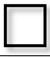 